3. Potęgiobliczanie potęg liczb wymiernych o wykładnikach naturalnych, zapisywanie w postaci jednej potęgi iloczynów i ilorazów potęg o takich samych podstawach lub o takich samych wykładnikach oraz potęg potęgi (przy wykładnikach naturalnych), porównywanie potęg o różnych wykładnikach naturalnych i takich samych podstawach oraz o takich samych wykładnikach naturalnych i różnych dodatnich podstawach, zamiana potęg o wykładnikach całkowitych ujemnych na odpowiednie potęgi o wykładnikach naturalnych, zapisywanie liczb w notacji wykładniczej, tzn. w postaci a·10k, gdzie 1≤α<10 i k jest liczbą całkowitą. Zad. 1. (4 pkt) Dane są liczby:
a=−(2-1·22·2)-1,
b=−(40)−10+50−()-1,
c=−+.
Oceń prawdziwość zdań (zaznacz: P - jeśli zdanie jest prawdziwe, F - jeśli jest fałszywe).
a) a < −c <−0,5b
b) a < −0,3
c) b < a < c
d) a < 0,1b <c 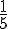 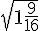 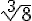 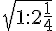 Zad. 2. (4 pkt) Oceń prawdziwość zdań. Zaznacz: P - jeśli zdanie jest prawdziwe, F - jeśli jest fałszywe. Wyrażenie (3-1 − 2-2)-2 jest równe:
a) 32−24
b) 
c) 144
d) 3-3−2-4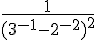 Zad. 3. (2 pkt) Najmniejszym ptakiem świata jest koliber hawańczyk. Jego długość nie przekracza 5 cm, a waga 2,8 g. Najcięższym latającym ptakiem jest łabędź niemy. Jego waga dochodzi do 23 kg, a długość do 155 cm.
a) Oblicz wartość A w wykładniku potęgi:
Koliber hawańczyk waży około 8,2·10A razy mniej niż łabędź niemy.
b) Podaj brakującą liczbę w notacji wykładniczej:
Łabędź niemy ma długość około … razy większą niż koliber hawańczyk.